Local policy location list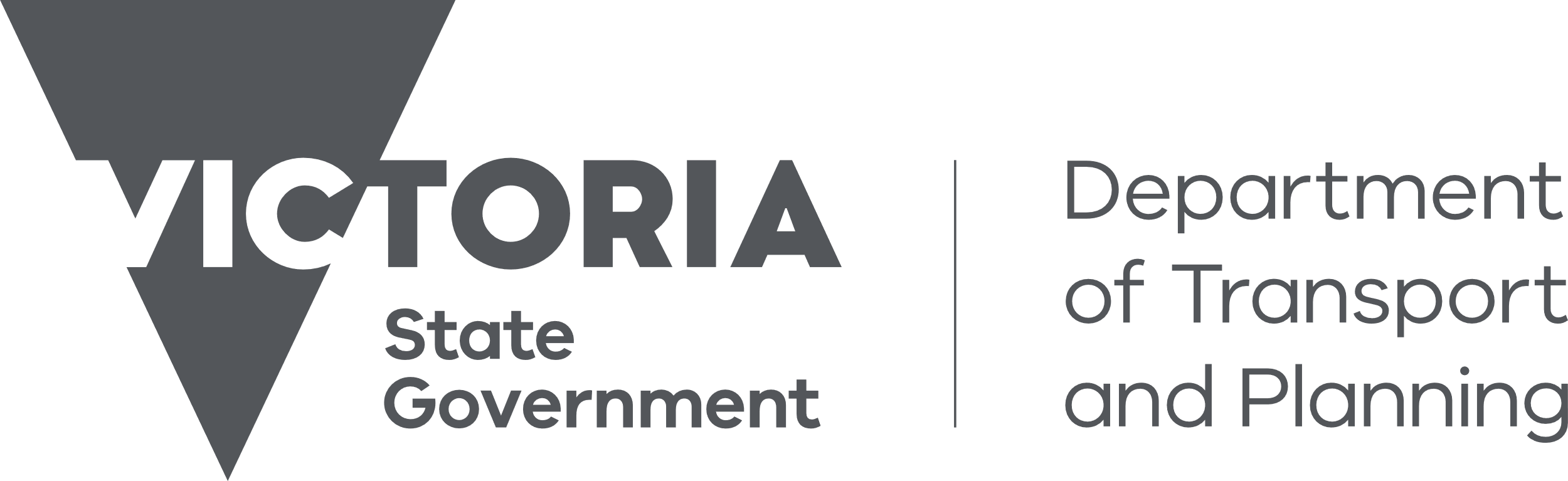 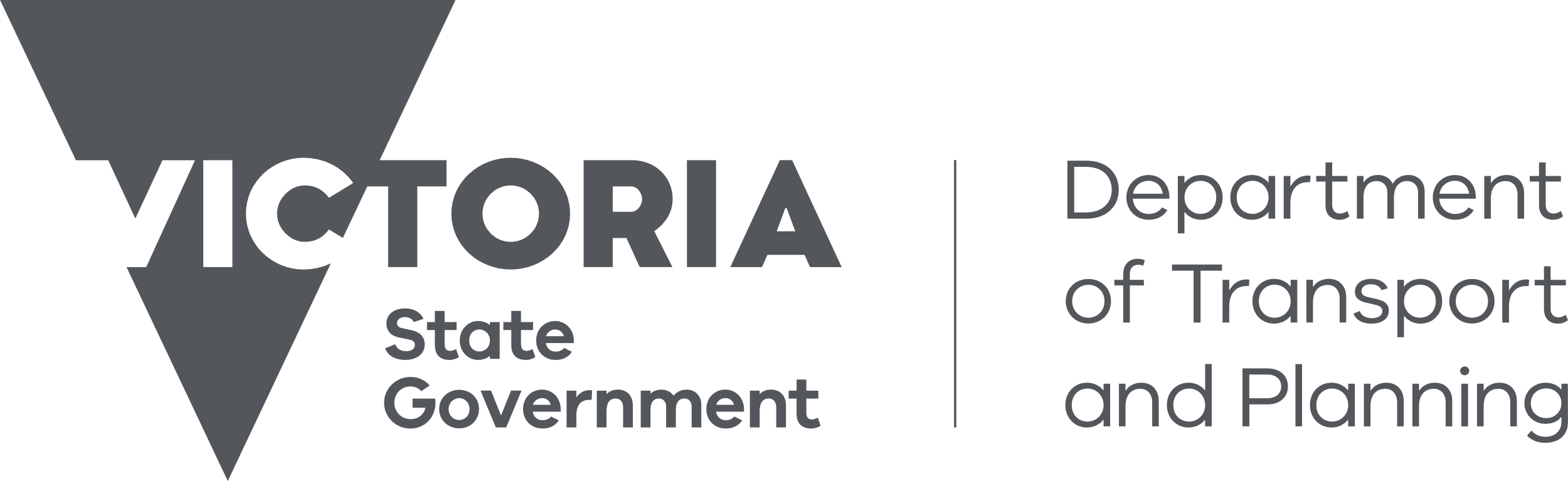 The following table provides an overview of the content of state (or regional) policy and indicates where particular local policies should be placed under the various Planning Policy Framework clauses. This table is intended as a guide only. Correct placement of policy is dependent on a detailed understanding of state and regional policies and local policy content.  Where a state policy relates to a single, well-defined topic (for example planning for ports), no further instruction has been provided as it is considered self-explanatory.ClausePPF headingPolicy content 11SETTLEMENT11.01Victoria11.01-1SettlementSettlement within Metropolitan Melbourne and the eight regional growth plan areasSettlement planning for cities and townshipsMetropolitan Melbourne green wedges11.02Managing growth11.02-1Supply of urban landThe provision of land (residential, commercial, industrial etc.) and infrastructure to support development and meet forecast demand11.02-2Structure planningPrecinct Structure Plans for growth areas11.02-3Sequencing of developmentManaging development in growth areas so services are available early for new communities 11.03Planning for places11.03-1Activity centresNetworks of activity centresDevelopment of activity centres (such as those based on strategic framework plans)11.03-2Growth areas Location of urban growthGrowth Area Framework Plans11.03-3Peri-urban areasManagement of growth in peri-urban areasProtecting valued qualities including environmental, cultural or economic11.03-4Coastal settlementPlanning for sustainable coastal development through: settlement boundaries to avoid linear sprawl and protect non-urban breaksprotecting environmental values11.03-5Distinctive areas and landscapesIdentified and declared distinctive areas. Includes areas with Localised Planning Statements (such as for the Bellarine Peninsula or Yarra Ranges)Managing impacts along the Great Ocean Road11.03-6Regional and local placesPlace-based policies that relate to a place that is not covered by clauses 11.01, 11.02 or 11.03-1 to 11.03-5 – such as a township, an urban renewal precinct or a strategic redevelopment areaThis clause can only be used for policies that meet all of the criteria outlined in the checklist at Appendix 3 of this Guide12ENVIRONMENTAL AND LANDSCAPE VALUES12.01Biodiversity12.01-1Protection of biodiversityIdentifying and protecting areas of biodiversity including important areas of biodiversity Providing links between areas of biodiversity Planting and tree cover to increase habitat12.01-2Native vegetation managementRemoval of native vegetation resulting in no net loss to biodiversity. For more general vegetation management see 12.01-1 Protection of biodiversity12.02Marine and coastal environment 12.02-1Protection of the marine and coastal environmentProtecting natural and environmental values of coastal areasManaging marine development and infrastructureProtecting cultural heritageCoastal acid and sulfate soils12.02-2Marine and coastal Crown land12.03Water bodies and wetlands12.03-1River corridors, waterways, lakes and wetlandsWater bodies of all kinds except  marine and bay environmentsDams – where the principal concern is interfering with the flow of a waterwayThe Yarra River12.04Alpine areas12.04-1Sustainable development in alpine areas12.05Significant environments and landscapes12.05-1Environmentally sensitive areasProtection of environmentally sensitive areas with significant recreational value12.05-2LandscapesSignificant landscapes and open spaces that are not distinctive landscapes identified at Clause 11.03-513ENVIRONMENTAL RISKS AND AMENITY13.01Climate change impacts13.01-1Natural hazards and climate changeClimate change – General mattersNatural hazards – General considerations not otherwise addressed in clauses 13.02, 13.03 and 13.0413.01-2Coastal inundation and erosionCoastal impacts of climate changeRiver and coastal development susceptible to inundation and erosion13.02Bushfire13.02-1Bushfire planningBushfire planning for land affected by the Bushfire Management Overlay or included in a Bushfire Prone Area13.03Floodplains13.03-1Floodplain managementManaging floodplainsMitigation of negative impacts of flooding including the protection of life and propertyDams – where the principal concern is reducing flooding impacts13.04Soil degradation13.04-1Contaminated and potentially contaminated land13.04-2Erosion and landslipLand degradation processes – management of use and development in areas prone to landslip, erosion etc.Dams – as relevant to erosion or landslip13.04-3Salinity13.05Noise13.05-1Noise abatementUsing building design, urban design and land separation techniques to manage noise effects on sensitive land uses13.06Air quality13.06-1Air quality managementIntegration of land use and transport to improve air quality through reduced emissionsSeparating uses that generate emissions and more sensitive uses13.07Amenity, human health and safety13.07-1Land use compatibilityAmenity, human health and safety impact managementOff-site impacts from commercial, industrial and other usesConflicts between uses within a zone (e.g. non-residential uses in residential zones or caretaker’s residences in industrial areasInterface impacts between different zones (e.g. dwellings that abut an industrial zoneLicensed premises – managing the amenity impacts they generateSexually explicit entertainment venues – managing the amenity impacts they generate13.07-2Major hazard facilitiesMinimising the potential risk to humans and property from major hazard facilitiesProviding for the ongoing viability of major hazard facilities13.07-3Live Music14NATURAL RESOURCE MANAGEMENT14.01Agriculture14.01-1Protection of agricultural landProtection of productive agricultural landCriteria for the assessment of non-agricultural uses in farming zonesHousing in agricultural zones: excisions, development, subdivisions (excludes rural residential development)14.01-2Sustainable agricultural land useAnimal husbandry and other animal industries including animal keeping, training, breedingHorticultureSustainable management of ongoing agricultural land use14.01-3Forestry and timber production14.02Water14.02-1Catchment planning and managementProtecting and restoring the natural function of catchmentsManaging impacts on downstream water quality including from development14.02-2Water qualityProtecting surface and ground water qualityManaging land use and development to protect impacts on downstream water quality or flow14.02-3Protection of declared irrigation districts14.03Earth and energy resources14.03-1Resource exploration and extraction15BUILT ENVIRONMENT AND HERITAGE15.01Built environment15.01-1Urban designUrban designSigns – placement, appearance and treatment of different types of signs (except signs along a transport route that forms part of the transport system such as Eastlink or the Metropolitan Ring Road, which belong under Clause 18.02-3 Road system)15.01-2Building designBuilding design including: residential, commercial and industrial15.01-3Subdivision designNeighbourhood designSubdivision design – particularly those covered by Clause 5615.01-4Healthy neighbourhoodsDesigning a physical environment that supports:community interactionphysical activity 15.01-5Neighbourhood character15.01-6Design for rural areasDesign in rural areas including:approaches to townshipsalong tourist routesridgelines and hilltopsThis policy relates to design for more general rural areas. For significant landscapes or other sensitive natural areas see Clause 11.03-5 Distinctive areas and landscapes or Clause 12.05 Significant environments and landscapes15.02Sustainable Development15.02-1Energy and resource efficiencyEnergy use reduction – through building design such as orientation, passive heating and cooling, natural ventilationVegetation retention and planting as part of development and subdivision to help cool the environment and help combat climate change15.03Heritage15.03-1Heritage conservationManaging development of heritage places  Excludes statements of significance or detailed, place-specific design guidelines. These are to be incorporated into the schedule to the Heritage Overlay (see PPN 01- Applying the Heritage Overlay for more information)15.03-2Aboriginal cultural heritage16HOUSING16.01Residential development16.01-1Housing supplyFacilitating well-located, integrated and diverse housing that meets community needsIncreasing diversity in the types and configuration of housing to meet changing household needsIncreasing housing in established urban areas and reducing new dwellings in greenfield, fringe and dispersed development areas Directing higher density residential development to areas well serviced by public transport, employment, commercial and community facilitiesHousing supply – excludes:Amenity, human health and safety impacts and interface issues – see Clause 13.07-1 Land use compatibilityhousing affordability – see Clause 16.01-216.01-2Housing affordabilitySupporting housing affordability through:increasing housing choiceusing design to minimise environmental impacts and reduce costsfacilitating the provision of affordable housing for very low to moderate income households16.01-3Rural residential developmentHousing in areas where rural residential development is expected or preferred – excludes dwellings and dwelling lot excisions in the Farming Zone – see Clause 14.01-1 Protection of agricultural land16.01-4Community care accommodationFacilitating the confidential establishment of community care facilities16.01-5Residential aged care facilitiesFacilitating the development of residential aged care facilities that:are integrated with services and the communitycater to a range of needsare designed to respond to site and context17ECONOMIC DEVELOPMENT17.01Employment17.01-1Diversified economyFacilitating growth in emerging employment sectorsProtecting existing employment areas and planning for new onesGrowing and diversifying rural economies17.01-2Innovation and researchFacilitating growth in the knowledge economySupporting the development of business clustersInnovation and research precinct development (e.g. the Latrobe employment cluster)17.02Commercial17.02-1BusinessMeeting the community’s need for retail, entertainment, office and other commercial services17.02-2Out-of-centre developmentManaging out-of-centre development to not undermine existing centres and provide a net community benefit17.03Industry17.03-1Industrial land supplyAllocating sufficient land for all industrial needs17.03-2Sustainable industryProtecting the viability of industries through buffer distances, their location and other measures17.03-3State significant industrial landProtecting industrial land of state significance to allow for future growth17.04Tourism17.04-1Facilitating tourismExcludes what is captured under Clause 17.04-2 Coastal and maritime tourism and recreation17.04-2Coastal and maritime tourism and recreation18TRANSPORT18.01Land use and transport18.01-1Land use and transport integrationIntegrating land use and transport to develop a transport system that facilitates access to social, cultural, and economic activities18.01-2Transport systemLocation and design of new transport routes for all modesLocating and designing movement networks to balance the needs of different users of the transport system18.01-3Sustainable and safe transportDesigning a safe transport system that promotes health and wellbeing and is sustainable18.02Movement networks18.02-1WalkingEncouraging efficient and safe walking networks that link with the transport systemImproving walking infrastructure18.02-2CyclingEncouraging efficient and safe bicycle networks that link with the transport system Protecting and improving Strategic Cycling CorridorsImproving cycling infrastructure18.02-3Public TransportIntegrating major transport projects with public transport infrastructureProtecting and developing the Principal  Public Transport Network and Regional RailIntegrating land use and development with public transport infrastructure18.02-4RoadsDesign of road networks and declared roads and freewaysDesign for safe movement of people and goodsProtecting and development of the Principal Road NetworkAllocating land for car parking based on demand taking into account all modes of transportEfficient provision and use of car parking facilitiesDesign and location of car parking facilities18.02-5FreightProtecting and developing the Principal Freight NetworkImproving freight and logistics system and precincts18.02-6Ports18.02-7Airports and airfields19INFRASTRUCTURE19.01Energy19.01-1Energy supplyFacilitating development of energy supply infrastructure including at a local level to help diversify local economiesSupporting the transition to a low-carbon economy 19.01-2Renewable energyRenewable energy facilities on a commercial scale19.01-3Pipeline infrastructurePipeline infrastructure provision and protection19.02Community infrastructure19.02-1Health facilitiesIncludes, hospitals, medical centres, health and health-related facilities and the like19.02-2Education facilitiesIncludes childcare, early learning centres, kindergartens and the like19.02-3Cultural facilitiesIncreasing access to arts, recreation and other cultural facilities19.02-4Social and cultural infrastructureProviding a fairer distribution of and access to social and cultural infrastructure, including community facilities.19.02-5Emergency servicesEmergency service infrastructure location19.02-6Open spacePublic open space areas – distribution and/or management19.03Development infrastructure19.03-1Development and infrastructure contributions plansDevelopment Contribution PlansInfrastructure Contribution Plans19.03-2Infrastructure design and provisionSubdivision – providing an integrated approach to the planning and engineering design of new subdivisionsEngineering design for subdivisions -Infrastructure Design Manual19.03-3Integrated water managementWater supply, treatment and re-use including alternative water sources such as rainwater collectionSewerageDrainageDams – where the principal concern is more general water supplyStormwater – quality, management and treatmentWater sensitive urban design (WSUD)19.03-4TelecommunicationsTelecommunication facilities and infrastructure19.03-5Waste and resource recoveryWaste and resource recovery – infrastructure provisionWaste reductionWaste facilities – appropriate provision – including domestic, commercial and industrial